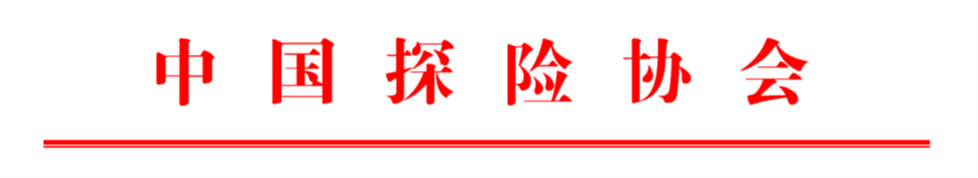                                   中探协【2022】第004号关于开展“行者证书”申报的通知为发扬探险精神，传播探险文化，提高大众探险水平，减少探险事故，引导大众科学、规范的开展户外探险活动，中探协推出为广大户外爱好者的探险成绩（成就）进行确认和“行者证书”申报活动。所有申报项目通过审核，将获得中探协颁发的“行者证书”，相关成果将在官网展示与查询。具体申报办法如下：一、申报内容    1.申报项目都必须符合以下几个标准：      1)可被检验：该项成绩（成就）能有足够的证据来证实它的真实性。      2)可被测量：该项成绩（成就）可以客观测量。      3)可标准化：该项成绩（成就）可被复制且可通过既定规则实施。      4)可普及化：该项成绩（成就）可向大众推广普及。      5)行为合法：该成绩（成就）符合国家相关法律法规。    2.申报项目不应包括以下内容：      1)没有安全保障措施的探险项目。      2)对生态环境造成严重破坏的探险项目。      3)不适合未成年人参与，或有损未成年人身体发育及身体健康的探险项目。      4)不符合法律规定的探险项目。二、申报条件1.自然人申请须具备下列条件：1)遵守中华人民共和国宪法和法律的公民。2)热爱户外探险、能够自主进行探险活动。3）遵循规范、安全的探险理念。2.机构申请须具备以下条件：1)在探险领域具有良好的口碑和信誉的合法机构。2)承担探险项目管理并承诺信誉保障。3)在申报项目中承担主要组织责任及管理责任。4)所申报项目的参与人员应为申报公司正式或兼职员工，须提供劳动合同或劳务关系证明。三、申报材料1.申请表（见附件）2.证明材料（至少包含以下5项中的三项） 1）见证人证明：由见证人提供担保该成绩（成就）真实、有效的证明，见证人须对其证明真实性进行承诺。2）详细的线路或探险过程描述证明：提供详细的路线或探险过程描述，由其他了解线路或过程的任何经过同一路线或过程的人员佐证评判。3）照片或视频证明：提供活动过程中的相关图片和视频，需要参与者（可明显识别面部）与标志性地形地貌在同一画面展现，不允许任何PS或者剪辑处理。4）GPS坐标或行动轨迹：提供本次活动GPS坐标或行动轨迹，将显示海拔、GPS坐标的记录仪一并拍摄在内，证明你的位置，不允许任何PS或者剪辑处理。 5）辅助证明：提供设备采购或租用单据、住宿单、交通票、门票等票据来辅助证明您的活动行程。媒体报道、其他机构的证明文件也可作为辅助证明。申请人身份证明：身份证复印件或护照复印件或营业执照复印件等。申请集体项目，须征得所有参与项目人同意方可申报，否则视为违规，申报无效。审核1、中国探险协会将组织相关领域专家学者、著名探险家对项目及证据进行匿名评议，对符合条件的予以确认并颁发“行者证书”。2、凡通过审核的个人和单位，承诺同意组织方有权使用其提交的相关证据材料进行相关宣传推广活动，无知识产权及肖像权争议。五、申报流程1.信息填报；1）方法一：登录中国探险协会官方网站http://www.chinacaa.cn；选择【行者证书申请】，下载申请表并填写；将申请表及证明材料一同发送至指定邮箱：xingzhe@chinacaa.com.cn。2）方法二：登录微信小程序“野玩儿”，进入行者证书申请页面，在线填写并提交相关材料。2.材料审核：审核时间： 材料提交后60天内。3、审核结果：审核结果将以电话或邮件的形式通知申请人。4、证书颁发：通过审核者，缴纳审核及证书工本费100元，获得中国探险协会颁发的“行者证书”。欢迎广大探险者及探险领域相关机构积极参与申报。                                                        中国探险协会2022年4月18日附件：申请表“行者证书”项目申报表申报日期：     年   月   日一、项目概况一、项目概况一、项目概况一、项目概况一、项目概况一、项目概况项目名称领域完成人数发起方式项目实施单位项目内容项目时间二、项目人员二、项目人员二、项目人员二、项目人员二、项目人员二、项目人员申请人联系电话电子邮箱申请单位项目成员（注明成员角色）三、项目成果三、项目成果三、项目成果三、项目成果三、项目成果三、项目成果项目成果：项目成绩；四、随表提交材料四、随表提交材料四、随表提交材料四、随表提交材料四、随表提交材料四、随表提交材料